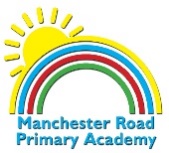 Year 3Year 4Year 5Year 6Listen attentively to spoken language and show understanding joining in and respondingPupils should be taught to: Listen and respond to rhymes, songs, stories Listen attentively + understand instructions/praise Listen for specific words and phrasePupils should be taught to:Listen attentively and understand more complex phrases and sentences  Identify specific sounds, phonemes and words Listen for specific words and phrases Pupils should be taught to:Listen attentively and understand more complex phrases and sentencesListen for specific words and phrasesUnderstand the main points and simple opinions in a spoken story, song or passage Pupils should be taught to: Listen attentively and understand more complex phrases and sentences Listen for specific words and phrases Understand the main points and simple opinions in a spoken story, song or passageExplore the patterns and sounds of language through songs, rhymes and linking the spelling sound and meaning of wordsPupils should be taught to: Recognise and respond to sound patterns/words Identify specific sounds/phonemes/ words  Focus on correct pronunciationPupils should be taught to: Listen for sounds, rhyme and rhythmIdentify specific sounds/phonemes/ words Focus on correct pronunciation and intonationPupils should be taught to: Imitate pronunciation Identify specific sounds/phonemes/ words Focus on correct pronunciationPupils should be taught to: Imitate pronunciationIdentify specificsounds/phonemes/ words Recite a short piece of narrative either from memory or by reading aloud from a textEngage in conversations; ask and answer questions; express opinions and respond to those of others. Seek clarification and helpPupils should be taught to: Perform simple communicative tasks using single words/phrases/short sentences Ask and answer a question Ask and answer a question (on more than one topic)Pupils should be taught to: Prepare and practise a simple conversation reusing familiar vocabulary and structures (in new contextsAsk and answer  questions on several topicsDevise and perform simple roleplayPupils should be taught to: Use spoken language confidently to initiate and sustain simple dialogues and conversationsAsk and answer questions on several topicsUnderstand and express opinions Devise and perform simple roleplaysPupils should be taught to:Use spoken language confidently to initiate and sustain simple dialogues and conversations Ask and answer questions on several topicsUnderstand and express opinionsDevise and perform simple roleplaysSpeak in sentences, using familiar vocabulary, phrases and basic language structures.Pupils should be taught to:  Perform simple communicative tasks using single words/phrases and sentencesPupils should be taught to: Ask and answer questions on several topics Prepare and practise a simple conversation reusing familiar vocabulary and structures (in new contexts) Perform simple communicative tasks using single words, phrases and short sentencesPupils should be taught to: Use spoken language confidently to initiate and sustain simple dialogues and conversationsAsk and answer questions on several topicsUnderstand and express opinionsPupils should be taught to:Use spoken language confidently to initiate and sustain simple dialogues and conversationsAsk and answer questions on several topicsRetell using familiar language a sequence of events from a spoken passage containing complex structuresUse time and/or sequencing structures in spoken sentencesUnderstand and express opinionsDevelop accurate pronunciation and inotatio., so that others understand when they are reading aloud or using familiar words and phrases.Present ideas and information orally to a range of audiencesPupils should be taught to: Recognise and respond to sound patterns and words Identify specific sounds, phonemes, words. Imitate pronunciationPerform simple communicative tasks using single words/phrases and sentencesFocus on correct pronunciationPupils should be taught to:  Imitate pronunciationIdentify specific sounds, phonemes, words. Imitate pronunciationPerform simple communicative tasks using single words/phrases and sentencesDevelop accuracy in pronunciationPupils should be taught to: Recognise and respond to sound patterns and wordsIdentify specific sounds, phonemes, words. Imitate pronunciationRecite a short piece of narrative text by reading aloudFocus on correct pronunciationPupils should be taught to: Identify specific sounds, phonemes, words. Imitate pronunciationRecite a short piece of narrative text by reading aloud Focus on correct pronunciationRead carefully and show understanding of words, phrases and simple writingPupils should be taught to: Perform simple communicative tasks using single words/phrases and sentences Memorise and present a short spoken textPupils should be taught to: Perform simple communicative tasks using single words/phrases and sentencesMemorise and present a short spoken textPrepare and practise a simple conversation reusing familiar vocabulary and structures (in new contexts)Pupils should be taught to: Prepare a short presentation on a familiar topicMemorise and present a short spoken textUnderstand and express opinionsMemorise and present a short spoken textPupils should be taught to: Prepare a short presentation on a familiar topicMemorise and present a short spoken textUnderstand and express opinionsUsing familiar language and some unfamiliar language retell or present a story to an audienceAppreciate stories, songs and rhymes in the language.Pupils should be taught to: Listen and respond to rhymes/songs/ stories Recognise some familiar words in written formRead and understand a range  of familiar phrasePupils should be taught to:Listen and respond to rhymes/songs/ storiesAttempt to recite a short piece of narrative by reading aloud from the textRead and understand a range  of familiar phrasesPupils should be taught to: Listen and respond to rhymes/songs/storiesRead and understand the main points and some detail from a short written passage (mainly familiar words)Pupils should be taught to: Listen and respond to rhymes/songs/storiesRead and understand the main points and some detail from a short written passage (mainly familiar words)Broaden their vocabulary and develop their ability to understand new words that are introduced into familiar written material, including through the use of a dictionary.Pupils should be taught to: Recognise and respond to sound patterns and words Identify specific sounds phoneme and words. Imitate pronunciationRead and understand a range of familiar phrasesApply phonic and whole word knowledge of the new language in order to locate words in a reference sourcePupils should be taught to: Identify specific sounds phoneme and words. Imitate pronunciation Read and understand a range of familiar phrasesApply phonic and whole word knowledge of the new language in order to locate words in a reference sourcePupils should be taught to: Recognise and respond to sound patterns and wordsRead and understand the main points and some detail from a short written passage (mainly familiar words)Read and understand a range of familiar and unfamiliar phrasesApply phonic and whole word knowledge of the new language in order to locate words in a reference sourcePupils should be taught to: Read and understand the main points and some detail from a short written passage (mainly familiar words)Read and understand a range of familiar and unfamiliar phrasesApply phonic and whole word knowledge of the new language in order to locate words in a reference sourceWrite phrases from memory and adapt these to create new sentences to express ideas clearly.Pupils should be taught to: Experiment with the writing of simple wordsExperiment with the writing of simple sentencesWrite words and phrases using a referencePupils should be taught to:Prepare and practise a simple conversation reusing familiar vocabulary and structures (in new contexts)Write simple words and phrases using a model and some words from memoryWrite words and short sentences using a referencePupils should be taught to:Write words, phrases and sentence (using a reference)Experiment with the writing of words and phrases from memoryPupils should be taught to: Write words, phrases and sentence (using a reference) Use time and sequencing structures in written sentences Experiment with the writing of words and phrases from memoryDescribe people, places, things and actions orally and in writing.Pupils should be taught to: Perform simple communicative tasks using single words/phrases and sentenceRecognise some familiar words in written formExperiment with the writing of simple wordsExperiment with the writing of simple sentencesPupils should be taught to: Write word, phrases and short sentences using a refWrite simple words and phrases using a model and some words from memoryPupils should be taught to: Construct a short text e,g create a ppt/ presentation or short passage to give a descriptionAttempt to memorise and present a written text as a spoken textPupils should be taught to: Construct a short text e,g create a ppt/ presentation or short passage to give a descriptionUse time and sequencing structures in spoken sentencesUnderstand basic grammarPupils should be taught to:Use question formsBegin to explore nounsIdentify and understand commandsPupils should be taught to: Us nouns/ gender and  in singular and pluralBegin to explore agreement of adjectivesUnderstand and use the question form have you ..?” and give a positive/ negative response “I have/ haven’t”Construct simple sentences using nouns, verb (to be) and an adjectivePupils should be taught to:Use verbs in 3rd person singular to describe someone elseExplore the verb to be in the present tenseExplore and practise a regular present tense verb: “to wear” Explore and practise the present tense verb “to have“  Practise accurate use of adjectives in agreement with nounsPupils should be taught to: Revisit (extend) and explore use of conjunctionsUnderstand and use time phrases to give “o’clock” times Explore and practise a regular present tense verb: “to play”Explore and practise the accurate use of nouns, adjectives, conjunctions and verbs in present tense sentences